ARBEIDSPLAN 10C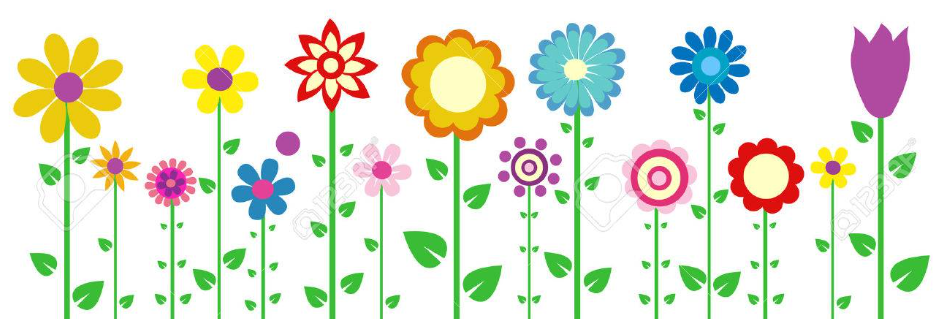 Veke 15  8.april – 12.april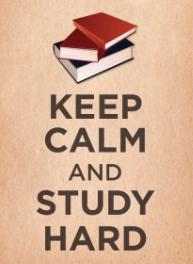 Ordenselevar: Lorentz og Sverre MMåndagTysdag Onsdag Torsdag Fredag 8.15MatematikkRenate8.15-9.00KRLETherese8.15-9.15MatematikkRenate8.15-9.45EngelskIngelinn8.15-9.308.30MatematikkRenate8.15-9.00KRLETherese8.15-9.15MatematikkRenate8.15-9.45EngelskIngelinn8.15-9.308.45MatematikkRenate8.15-9.00KRLETherese8.15-9.15MatematikkRenate8.15-9.45EngelskIngelinn8.15-9.309.00KRLETherese8.15-9.15MatematikkRenate8.15-9.45EngelskIngelinn8.15-9.309.15Norsk Therese9.15-10.30MatematikkRenate8.15-9.45EngelskIngelinn8.15-9.309.30Norsk Therese9.15-10.30KRØTrond Fredrik9.30-11.00MatematikkRenate8.15-9.459.45EngelskIngelinn9.45-10.30Norsk Therese9.15-10.30KRØTrond Fredrik9.30-11.00MatematikkRenate9.45-10.1510.00EngelskIngelinn9.45-10.30Norsk Therese9.15-10.30KRØTrond Fredrik9.30-11.00NorskTherese10.00-11.00MatematikkRenate9.45-10.1510.15EngelskIngelinn9.45-10.30Norsk Therese9.15-10.30KRØTrond Fredrik9.30-11.00NorskTherese10.00-11.00MatematikkRenate9.45-10.1510.30Norsk Therese10.30-11.00Utdanningsval 10.30-11.00KRØTrond Fredrik9.30-11.00NorskTherese10.00-11.00NaturfagHeidi 10.15-11.0010.45Norsk Therese10.30-11.00Utdanningsval 10.30-11.00KRØTrond Fredrik9.30-11.00NorskTherese10.00-11.00NaturfagHeidi 10.15-11.0011.00-11.4511.45NaturfagHeidi11.45-13.00NaturfagHeidi11.45-12.30SamfunnsfagSandra11.45-13.00NorskTherese11.45-12.30K&HMai-Britt, Kjartan11.45-13.0012.00NaturfagHeidi11.45-13.00NaturfagHeidi11.45-12.30SamfunnsfagSandra11.45-13.00NorskTherese11.45-12.30K&HMai-Britt, Kjartan11.45-13.0012.15NaturfagHeidi11.45-13.00NaturfagHeidi11.45-12.30SamfunnsfagSandra11.45-13.00NorskTherese11.45-12.30K&HMai-Britt, Kjartan11.45-13.0012.30NaturfagHeidi11.45-13.00SamfunnsfagSandra11.45-13.00K&HMai-Britt, Kjartan11.45-13.0012.45NaturfagHeidi11.45-13.00Valfag12.45-14.15Innsats for andreFysisk aktivitetDesign/redesignNatur og miljøSamfunnsfagSandra11.45-13.00Symjing12.45-14.15K&HMai-Britt, Kjartan11.45-13.0013.00Valfag12.45-14.15Innsats for andreFysisk aktivitetDesign/redesignNatur og miljøSymjing12.45-14.1513.15Språk, arb.fag13.15-14.15Valfag12.45-14.15Innsats for andreFysisk aktivitetDesign/redesignNatur og miljøSpråk, arb.fag13.15-14.15Symjing12.45-14.15SamfunnsfagSandra13.15-14.1513.30Språk, arb.fag13.15-14.15Valfag12.45-14.15Innsats for andreFysisk aktivitetDesign/redesignNatur og miljøSpråk, arb.fag13.15-14.15Symjing12.45-14.15SamfunnsfagSandra13.15-14.1513.45Språk, arb.fag13.15-14.15Valfag12.45-14.15Innsats for andreFysisk aktivitetDesign/redesignNatur og miljøSpråk, arb.fag13.15-14.15Symjing12.45-14.15SamfunnsfagSandra13.15-14.15Språk, arb.fag13.15-14.15Valfag12.45-14.15Innsats for andreFysisk aktivitetDesign/redesignNatur og miljøSpråk, arb.fag13.15-14.15Symjing12.45-14.15SamfunnsfagSandra13.15-14.1514.00Språk, arb.fag13.15-14.15Valfag12.45-14.15Innsats for andreFysisk aktivitetDesign/redesignNatur og miljøSpråk, arb.fag13.15-14.15Symjing12.45-14.15SamfunnsfagSandra13.15-14.1514.15Språk, arb.fag13.15-14.15Valfag12.45-14.15Innsats for andreFysisk aktivitetDesign/redesignNatur og miljøSpråk, arb.fag13.15-14.15Symjing12.45-14.15SamfunnsfagSandra13.15-14.15FAGMÅL: Du skal kunneFAGMÅLLÆRESTRATEGITokolonne NORSK-skrive bokomtale-saktekstarSAMFUNNForstå nokre årsakar og verknader av ulike historiske hendingar i Midtausten. MATEMATIKKSette opp oversiktlig budsjett og reknskap.KRLE-utforske og presentere religiøst mangfald og religiøse praksisar utanfor etablerte religionssamfunn: nyreligiøsitet, nysjamanisme, yoga, alternativbevegelsen, wicca, naturreligionar, New AgeENGELSKLearn about the US.NATURFAGUlike typar legemiddel, og rusmiddel og doping.Arb.fag Elevene skal få trening i å vurdere hva som trengs i samfunnet.Elevene skal sammen finne en ide som både de og målgruppen blir engasjert og motivert av.Forretningsideen skal være til nytte og verdi for andre enn dem selv.)KROPPSØVINGRelevante kompetansemål: utforske egne muligheter til trening, helse og velvære gjennom lek, dans, friluftsliv, idrettsaktiviteter og andre bevegelsesaktivitetertrene på og utvikle ferdigheter i varierte bevegelsesaktiviteterbruke egne ferdigheter og kunnskaper på en slik måte at det kan medvirke til framgang for andreSPANSKSnakke om seg sjølv, fritid, familie og vener, kva ein har gjort og om planar framover. Engelsk fordjupingDe skal skrive bokmeldingDagHeimearbeid På skulenMåndagEngelskMini presentation about the US in groups.NorskMe les diktet «Jeg velger meg april» av Bjørnson. Gå gjennom vekeplanen. NaturfagVi skal spele inn podkast denne dagen.SpanskArbeide med teksten Mi abuela es fantástica. Den finn dei på Aunivers, spansk, 8. trinn, Mi gente. De skal lese teksten og arbeide med oppgåvene som høyrer til. Dei ligg i OneNote (innspurt - mi abuela es fantásticaArbeidslivsfagElevbedriftEngelsk ford.Jobbe med individuelt prosjekt. Munnleg del skal leverast inn onsdag. Dei som skal presentere for klassa må gje beskjed i dag kor lang tid de treng.TysdagMatematikk Sjå lekse i campus inkrement og les side 173 i Maximum Grunnbok om meirverdiavgift. Legg merke til dei ulike %-satsane for MVA Rekne med meirverdiavgift.  NorskLes i låneboka diJobbe med diktet «Jeg velger meg april» av Bjørnson, finne informasjon om Bjørnson og analysere diktet. Finne romantiske trekk i diktet.  NaturfagLes om Biologisk mangfald side 160-164. Kvifor er det viktig å ta vare på det biologiske mangfaldet. Naturressursar og økosystem side 165-170. Nitrogenkrinsløpet. ValfagInnsats for andre: skrive økt, husk pc og lader. OnsdagKRLEJobbe med presentasjonen om nyreligiøsitetKroppsøvingBadmintonSamfunnsfagVi jobbar med arbeidsplan om Midtausten. Frist for å bli ferdig med alle oppgåvene fredag denne veka. SpanskØv på viktige ord. Du finn link til quizlet sett på teams.Skrivetrening: Lage tekst om ein person på 1-2-3. Skriveramme med startsetningar.   ArbeidslivsfagElevbedriftEngelsk ford.Sjølvvalt prosjekt. Munnleg del skal leverast inn/presenterast i dag.TorsdagMatematikkGjer oppgåve 3.31 i Maximum Grunnbok side 174 Gjennomgang av lekse.  Gjennomgang av tentamen del 2, utvalde oppgåver i grupper.  NorskLes i låneboka di. Jobbe med bokmeldinga.KRLEVer klare til å spele inn eller presentere powerpointen om nyreligiøsitetPresentasjonar/Innspeling av nyreligiøsitetFredagEngelsk(Only 3 of you did this homework last week..)Work in Skolestudio.“America the Beautiful”.“American teenagers” p.68MatematikkNaturfagSpele naturfag-Kahoot!K&HStarter med FOTO oppgåve SamfunnsfagVi jobbar med arbeidsplanen. Den skal leverast inn når i timen i dag. 